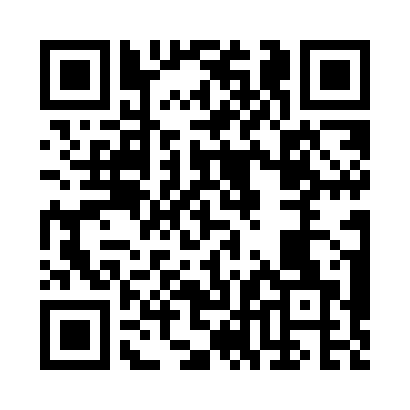 Prayer times for Boxboro, Massachusetts, USAMon 1 Jul 2024 - Wed 31 Jul 2024High Latitude Method: Angle Based RulePrayer Calculation Method: Islamic Society of North AmericaAsar Calculation Method: ShafiPrayer times provided by https://www.salahtimes.comDateDayFajrSunriseDhuhrAsrMaghribIsha1Mon3:285:1312:504:548:2710:122Tue3:295:1412:504:548:2710:113Wed3:305:1412:514:548:2710:114Thu3:315:1512:514:548:2610:105Fri3:325:1512:514:548:2610:106Sat3:325:1612:514:548:2610:097Sun3:335:1712:514:548:2510:088Mon3:345:1712:514:548:2510:089Tue3:365:1812:514:548:2510:0710Wed3:375:1912:524:548:2410:0611Thu3:385:2012:524:548:2410:0512Fri3:395:2012:524:548:2310:0413Sat3:405:2112:524:548:2210:0314Sun3:415:2212:524:548:2210:0215Mon3:435:2312:524:548:2110:0116Tue3:445:2412:524:548:2110:0017Wed3:455:2412:524:548:209:5918Thu3:465:2512:524:548:199:5819Fri3:485:2612:524:538:189:5720Sat3:495:2712:534:538:179:5521Sun3:505:2812:534:538:179:5422Mon3:525:2912:534:538:169:5323Tue3:535:3012:534:528:159:5124Wed3:555:3112:534:528:149:5025Thu3:565:3212:534:528:139:4926Fri3:575:3312:534:528:129:4727Sat3:595:3412:534:518:119:4628Sun4:005:3512:534:518:109:4429Mon4:025:3612:534:518:099:4330Tue4:035:3712:534:508:089:4131Wed4:055:3812:524:508:079:39